        № 29                                                                       30 октября  2017 года  Об утверждении инвентаризационной комиссии по инвентаризации благоустройства общественных территорий по Зеленогорскому сельскому поселениюВ соответствии с Постановлением Правительства Республики Марий л № 375 от 15.09.2017 года «Об утверждении  Порядка инвентаризации благоустройства дворовых территорий, общественных территорий, объектов недвижимого имущества (включая объекты незавершенного строительства) и земельных участков, находящихся в собственности (пользовании) юридических лиц и индивидуальных предпринимателей, уровня благоустройства индивидуальных жилых домов и земельных участков, предоставленных для их размещения» Администрация муниципального образования «Зеленогорское сельское поселение» ПОСТАНОВЛЯЕТ:1. Утвердить инвентаризационную комиссию по инвентаризации благоустройства общественных территорий по Зеленогорскому сельскому поселению в составе:- главного специалиста администрации Зеленогорского сельского поселения Васюковой Н.А. (председатель)- председателя ТОС «Южное» Федоровой Т.М. (член)- председателя ТОС «Северное» Кубышкиной Г.Ф. (член)- депутата Собрания депутатов Зеленогорского сельского поселения Гранатовой Н.В. (член)- депутата Собрания депутатов Зеленогорского сельского поселения Андреевой Н.Ю. (член)2. Утвердить график проведения инвентаризации общественных территорий на территории Зеленогорского сельского поселения (Приложение № 1).3. Разместить на официальном сайте администрации Зеленогорского сельского поселения, а также на информационных стендах поселения.4. Контроль за исполнением настоящего постановления оставляю за собой.Глава администрации МО «Зеленогорское сельское поселение» 			Ю.Н.Антюшин«ЗЕЛЕНОГОРСК ЯЛ КУНДЕМ»МУНИЦИПАЛЬНЫЙ ОБРАЗОВАНИЙЫНАДМИНИСТРАЦИЙЖЕПУНЧАЛ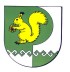 АДМИНИСТРАЦИЯМУНИЦИПАЛЬНОГО ОБРАЗОВАНИЯ «ЗЕЛЕНОГОРСКОЕ СЕЛЬСКОЕ ПОСЕЛЕНИЕ»ПОСТАНОВЛЕНИЕ